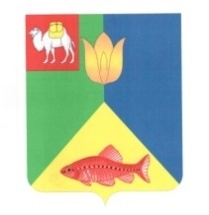 РОССИЙСКАЯ  ФЕДЕРАЦИЯ ЧЕЛЯБИНСКАЯ  ОБЛАСТЬГЛАВА КУНАШАКСКОГО СЕЛЬСКОГО ПОСЕЛЕНИЯКУНАШАКСКОГО  МУНИЦИПАЛЬНОГО РАЙОНАРАСПОРЯЖЕНИЕот 07.02.2018г.                                                                                             № 20Об утверждении старост в населенных 
пунктах Кунашакского сельского поселенияВ соответствии с частью 1 статьи 33 Федеральными законами от 06.10.2003 № 131 «Об общих принципах организации местного самоуправления в Российской Федерации» и в порядке статей 29 или 30, граждане в праве участвовать в осуществлении местного самоуправления в иных формах, не противоречащих Конституции Российской Федерации, настоящему Федеральному закону и иным федеральным законам, Челябинской области. В силу данной правовой нормы, институт старост является одной из форм реализации права граждан на участие в осуществлении местного самоуправления.	В целях реализации полномочий органов местного самоуправления в части организации безопасности жизнедеятельности населения и развития института старост на территории Челябинской области:Назначить старостами в населенных пунктах на территории Кунашакского сельского поселения следующих граждан:
	А.М. Ибрагимов.№ п/пНаименование населенного пунктаЧисленность населения, чел.Ф.И.О. старостыКонтактный телефонПравовой акт, свидет-ющий о наличии старосты1д.АрыковаЛатыпов Мухаметьян Мухаметханович895252565182д.Борисовка682Аюпов Рауль Афарович890493041953д.Канзафарова160Сулейманов Наиль Апулович895147697394п.Кунашак – ж/д станция, (91 км ЮУЖД)62Хуснутдинова Венера Рафаэловна895144938135с.Кунашак7463Ибрагимов Абдрахим Мухаметрахимович890480466606п.Лесной343Карачурина Фарида Рауфовна890289556067п.Маяк456Мансуров Хабрахман Хизберович895250781138Разъезд № 3 (79 км ЮУЖД)39Сибагатов Азат Галимович89512505327